 АДМИНИСТРАЦИЯ 
ЛЕНИНСКОГО МУНИЦИПАЛЬНОГО РАЙОНА
ВОЛГОГРАДСКОЙ ОБЛАСТИ______________________________________________________________________________ПОСТАНОВЛЕНИЕ(проект)От                    № О внесении изменений в постановление администрации Ленинского муниципального района Волгоградской области от 24.10.2017 № 524 «Об утверждении муниципальной программы «Капитальное строительство и развитие социальной сферы Ленинского муниципального района»        В соответствии с решением Ленинской районной Думы от               №       №             «О внесении изменений в решение Ленинской районной Думы от 19.12.2017 № 52/193 «О бюджете Ленинского муниципального района на 2018 год и на плановый период 2019 - 2020 годов», руководствуясь статьей 22 Устава Ленинского муниципального района Волгоградской области,администрация Ленинского муниципального районаПОСТАНОВЛЯЕТ:Внести в муниципальную программу Ленинского муниципального района Волгоградской области «Капитальное строительство и развитие социальной сферы Ленинского муниципального района», утвержденную постановлением администрации Ленинского муниципального района Волгоградской области от 24.10.2017 № 524 «Об утверждении муниципальной программы «Капитальное строительство и развитие социальной сферы Ленинского муниципального района» (в редакции постановлений от 21.12.2017 № 634, от 30.07.2018 № 445, от с16.01.2019 №20) изменения следующего содержания:	    1.1. В Паспорте программы позицию «Соисполнители Программы(подпрограммы)» изложить в следующей редакции: «Отдел архитектуры и градостроительства администрации Ленинского муниципального района, отдел образования администрации Ленинского муниципального района, отдел по социальной политике администрации Ленинского муниципального района, МБУК «ДК Октябрь», МКУДО «Ленинская ДЮСШ»       1.2. В Паспорте Программы позицию «Целевые показатели Программы (подпрограммы)» изложить в следующей редакции:         «1. Количество социальных объектов, подлежащих реконструкции –2ед.2.Количество установленных газовых блочно-модульных котельных - 3 штуки.		3. Количество социальных объектов, подлежащих ремонту – 1 единица		4. Количество спортивных площадок – 1 единица»;         1.3. В Паспорте Программы позицию «Объемы и источники финансирования Программы (подпрограммы)» изложить в следующей редакции:«Общий объем финансирования программы составляет  - 10479,48 тысяч рублей, в том числе: За счет средств:федерального бюджета - 0,00тысяч рублей;областного бюджета – 0,00 тысяч рублей;бюджета района  –  10479,48 тысяч рублей,в том числе по годам:федеральный бюджет:0,00 тысяч рублей – 2018 год; 0,00 тысяч рублей – 2019 год; 0,00 тысяч рублей – 2020 год;0,00 тысяч рублей – 2021 год; 0,00 тысяч рублей – 2022 год; 0,00 тысяч рублей – 2023 год; областной бюджет:0,00 тысяч рублей – 2018 год; 0,00 тысяч рублей – 2019 год; 0,00 тысяч рублей – 2020 год; 0,00 тысяч рублей – 2021 год; 0,00 тысяч рублей – 2022 год; 0,00 тысяч рублей – 2023 год;бюджет района:0,00 тысяч рублей – 2018 год; 500,00 тысяч рублей – 2019 год; 1990,00 тысяч рублей – 2020 год; 2389,48 тысяч рублей – 2021 год; 3100,00 тысяч рублей – 2022 год; 2500,00 тысяч рублей – 2023 год».1.4. В Паспорте Программы позицию «Ожидаемые результаты реализации Программы (подпрограммы)» изложить в следующей редакции: «Реконструкция здания МКОУ «Ленинская СОШ № 2» Ленинского муниципального района Волгоградской области;Реконструкция здания хозяйственного помещения в МКДОУ «Детский сад № 1 «Буратино» Ленинского муниципального района Волгоградской области (корпус 2 по адресу г. Ленинск ул. Комсомольская, 28);Перевод на автономное отопление МКОУ «Царевская СОШ» Ленинского муниципального района Волгоградской области и МБДОУ «Царевский детский сад» Ленинского района Волгоградской области;Установка спортивного оборудования для малых спортивных площадок для муниципальных центров тестирования ВФСК ГТО в рамках реализации федерального проекта «Создание для всех групп населения условий для занятий физической культурой и спортом, массовым спортом, в том числе повышение уровня обеспеченности населения объектами спорта и подготовка спортивного резерва;Ремонт и обновление материально-технической базы МБУК «ДК Октябрь» Ленинского муниципального района Волгоградской области; Перевод на автономное отопление МКОУ «Заплавинская СОШ» Ленинского муниципального района Волгоградской области и МБДОУ «Заплавинский детский сад» Ленинского района Волгоградской области;Объем экономии бюджетных средств в  результате перевода котельных на газовое топливо на 20%.»;          1.5. Раздел 1 Программы «Общая характеристика сферы реализации муниципальной программы» изложить в следующей редакции: «В соответствии с требованиями к техническому и санитарному состоянию общеобразовательных учреждений в районе возникла необходимость в реконструкции здания МКОУ «Ленинская СОШ № 2» Ленинского муниципального района Волгоградской области.  Для решения этой проблемы необходимо провести реконструкцию существующего здания школы № 2  в г. Ленинск и внедрение экономичного, экологически безопасного оборудования для отопления образовательных учреждений. Существующая система отопления здания МБУК «ДК Октябрь» не обеспечивает должным образом необходимый тепловой режим здания. Внутренняя отделка помещений, санитарно-техническое оборудование не отвечает современным стандартам. Для решения этой проблемы необходимо провести ремонт здания и внедрение экономичного, экологически безопасного оборудования для отопления помещений.Низкое качество предоставляемых коммунальных услуг является следствием износа и технологической отсталости объектов коммунальной инфраструктуры. По состоянию на 1 января 2019 уровень износа объектов коммунальной инфраструктуры Ленинского муниципального района составляет в среднем 72 процента. Качество теплоснабжения социальных объектов не соответствует нормативам, себестоимость тепла чрезвычайно высока.Вопросы, связанные с  обеспечением социальных объектов качественными жилищно-коммунальными услугами в Ленинском муниципальном районе комплексно решаются в рамках настоящей Программы.Для решения вопросов по теплоснабжению социальных объектов в соответствии с нормативами и достижению постоянного теплового режима в отопительный период, Программой предусматривается  перевод на автономное отопление МКОУ «Царевская СОШ» Ленинского муниципального района Волгоградской области и МБДОУ «Царевский детский сад» Ленинского муниципального района Волгоградской области, МКОУ «Заплавинская СОШ» Ленинского муниципального района Волгоградской области и МБДОУ «Заплавинский детский сад» Ленинского муниципального района Волгоградской области.В настоящее время на территории Ленинского района отсутствуют спортивные площадки, отвечающие современным требованиям для муниципальных центров тестирования ВФСК ГТО.  В рамках реализации федерального проекта «Создание для всех групп населения условий для занятий физической культурой и спортом, массовым спортом, в том числе повышение уровня обеспеченности населения объектами спорта и подготовка спортивного резерва», а также путем реализации мероприятия Программы планируется установка спортивной площадки для муниципальных центров тестирования ВФСК ГТО.»;        1.6. Раздел 3 Программы «Целевые показатели муниципальной программы и ожидаемые конечные результаты реализации муниципальной программы» изложить в следующей редакции:    «Целевые показатели Программы включают в себя: количество социальных объектов, подлежащих реконструкции, строительству, модернизации,  количество установленных газовых блочно-модульных котельных, количество социальных объектов, подлежащих ремонту, количество спортивных площадок. Целью и задачами данных показателей является реконструкция, строительство, модернизация общеобразовательных организаций, строительство котельных на газовом топливе.Целевые показатели характеризуются по форме 1 (прилагается). 	Ожидаемыми результатами реализации Программы являются: реконструкция здания МКОУ «Ленинская СОШ № 2» Ленинского муниципального района Волгоградской области; реконструкция здания хозяйственного помещения в МКДОУ «Детский сад № 1 «Буратино» Ленинского муниципального района Волгоградской области (корпус 2 по адресу: г. Ленинск, ул. Комсомольская, 28); установка спортивного оборудования для малых спортивных площадок для муниципальных центров тестирования ВФСК ГТО в рамках реализации федерального проекта «Создание для всех групп населения условий для занятий физической культурой и спортом, массовым спортом, в том числе повышение уровня обеспеченности населения объектами спорта и подготовка спортивного резерва, ремонт и обновление материально-технической базы МБУК «ДК Октябрь» Ленинского муниципального района Волгоградской области, перевод на автономное отопление МКОУ «Царевская СОШ» Ленинского муниципального района Волгоградской области и МБДОУ «Царевский детский сад» Ленинского муниципального района Волгоградской области; МКОУ «Заплавинская СОШ» Ленинского муниципального района Волгоградской области и МБДОУ «Заплавинский детский сад» Ленинского муниципального района Волгоградской области; объем экономии бюджетных средств в результате перевода котельных на газовое топливо на 20%.»;        1.7. Раздел 4. Программы «Обобщенная характеристика основных мероприятий муниципальной программы (подпрограммы)» изложить в следующей редакции:«Программа содержит две подпрограммы:- подпрограмма 1 «Строительство и модернизация социальных объектов».- подпрограмма 2 «Газификация».Подпрограмма 1 «Строительство  и модернизация  социальных объектов» предусматривает выполнение следующих мероприятий:- реконструкция здания МКОУ «Ленинская СОШ № 2» Ленинского муниципального района Волгоградской области;- реконструкция здания хозяйственного помещения в МКДОУ «Детский сад № 1 «Буратино» Ленинского муниципального района Волгоградской области (корпус 2 по адресу: г. Ленинск, ул. Комсомольская, 28);- установка спортивного оборудования для малых спортивных площадок для муниципальных центров тестирования ВФСК ГТО в рамках реализации федерального проекта «Создание для всех групп населения условий для занятий физической культурой и спортом, массовым спортом, в том числе повышение уровня обеспеченности населения объектами спорта и подготовка спортивного резерва;-ремонт и обновление материально-технической базы МБУК «ДК Октябрь» Ленинского муниципального района Волгоградской области.Подпрограмма 2 «Газификация» предусматривает выполнение следующих мероприятий:- перевод на автономное отопление МКОУ «Царевская СОШ» Ленинского муниципального района Волгоградской области и МБДОУ «Царевский детский сад» Ленинского муниципального района Волгоградской области;- перевод на автономное отопление МКОУ «Заплавинская СОШ»  Ленинского муниципального района Волгоградской области и МБДОУ «Заплавинский детский сад» Ленинского муниципального района Волгоградской области.Перечень мероприятий соответствует форме 2 (прилагается).»;        1.8. Раздел 5 Программы «Обоснование объема финансовых ресурсов, необходимых для реализации муниципальной программы» изложить в следующей редакции: «Обоснование финансирования Программы является необходимость в техническом перевооружении, реконструкции, строительстве, модернизации  общеобразовательных организаций и потребность в переводе на газовое отопление общеобразовательных организаций с целью приведения их в соответствии с нормативными требованиями. Программа  обеспечивает эффективное решение проблем в области экономического, экологического, социального и культурного развития Ленинского муниципального района. Общий объем финансирования программы составляет – 10479,48 тысяч рублей, в том числе за счет средств:федерального бюджета - 0,00 тысяч рублей;областного бюджета – 0,00 тысяч рублей;бюджета района  –  10479,48 тысяч рублей,в том числе по годам:федеральный бюджет:0,00 тысяч рублей – 2018 год; 0,00 тысяч рублей – 2019 год; 0,00 тысяч рублей – 2020 год;0,00 тысяч рублей – 2021 год; 0,00 тысяч рублей – 2022 год; 0,00 тысяч рублей – 2023 год, областной бюджет:0,00 тысяч рублей – 2018 год; 0,00 тысяч рублей – 2019 год; 0,00 тысяч рублей – 2020 год;0,00 тысяч рублей – 2021 год; 0,00 тысяч рублей – 2022 год; 0,00 тысяч рублей – 2023 год,бюджет района:0,00 тысяч рублей – 2018 год; 500,00 тысяч рублей – 2019 год; 1990,00 тысяч рублей – 2020 год; 2389,48 тысяч рублей – 2021 год; 3100,00 тысяч рублей – 2022 год; 2500,00 тысяч рублей – 2023 год.Ресурсное обеспечение муниципальной программы соответствует форме 3 (прилагается).»;         1.9. Раздел 6. «Механизмы реализации муниципальной программы»дополнить абзацем 9 следующего содержания:«Угрозами и рисками муниципальной  Программы являются:-недофинансирование мероприятий, -невключение мероприятий в областные и федеральные программы, и как следствие отсутствие софинансирования со стороны областного бюджета,-неисполнение подрядными организациями своих обязательств по муниципальным контрактам, которые будут заключены для реализации указанных мероприятий.»; 	1.10. Раздел 7 Программы «Перечень имущества, создаваемого (приобретаемого) в ходе реализации муниципальной программы. Сведения о правах на имущество, создаваемого (приобретаемого) в ходе реализации муниципальной программы» изложить в следующей редакции:«Перечень товаров, работ и услуг включает в себя оплату проектно-сметных работ, строительно-монтажных работ, стоимость материалов, оборудования, налоги и обязательные платежи.          В рамках реализации мероприятий муниципальной программы будут созданы следующее объекты:Реконструкция здания МКОУ «Ленинская СОШ № 2» Ленинского муниципального района Волгоградской области:Срок начала проектирования 2020 год, строительства – 2021-2023 годы, объем финансирования: 2018 год – 0,00 тысяч рублей, 2019 год – 0,00 тысяч рублей, 2020 год – 1990,00 тысяч рублей, 2021 год – 2389,48 тысяч рублей, 2022 год – 2500,00 тысяч рублей, 2023 год – 2500,00 тысяч рублей.Бюджет Ленинского муниципального района: 2018 год – 0,00 тысяч рублей, 2019 год – 0,00 тысяч рублей, 2020 год – 1990,00 тысяч рублей, 2021 год – 2389,48 тысяч рублей, 2022 год – 2500,00 тысяч рублей, 2023 год – 2500,00 тысяч рублей.Реконструкция здания хозяйственного помещения в МКДОУ «Детский сад № 1 «Буратино» Ленинского муниципального района Волгоградской области (корпус 2 по адресу: г. Ленинск, ул. Комсомольская, 28):Срок начала проектирования 2021 год, строительства – 2022 год, объем финансирования: 2021 год – 0,00 тысяч рублей, 2022 год – 0,00 тысяч рублей. Бюджет Ленинского муниципального района: 2021 год – 0,00 тысяч рублей, 2022 год – 0,00 тысяч рублей.Установка спортивного оборудования для малых спортивных площадок для муниципальных центров тестирования ВФСК ГТО в рамках реализации федерального проекта «Создание для всех групп населения условий для занятий физической культурой и спортом, массовым спортом, в том числе повышение уровня обеспеченности населения объектами спорта и подготовка спортивного резерва:Срок установки оборудования 2019 год, объем финансирования: 2019год – 250,00 тысяч рублей.Ремонт и обновление материально-технической базы МБУК «ДК Октябрь» Ленинского муниципального района Волгоградской области:Срок начала проектирования 2019 год, выполнение работ –2020 год, объем финансирования: 2019год – 250,00 тысяч рублей; 2020год -  0,00 тысяч рублей. Бюджет Ленинского муниципального района: 2019 год –250,00 тысяч рублей, 2020 год – 0,00 тысяч рублей.Автономная газовая котельная МКОУ «Царевская СОШ» Ленинского муниципального района Волгоградской области и МБДОУ «Царевский детский сад» Ленинского муниципального района Волгоградской области:Срок начала проектирования 2022 год, строительства – 2023 год, объем финансирования: 2022 год – 300,00 тысяч рублей, 2023 год – 0,00 тысяч рублей. Бюджет Ленинского муниципального района: 2022 год – 300,00 тысяч рублей, 2023 год – 0,00 тысяч рублей.          Автономная газовая котельная МКОУ «Заплавинская СОШ» Ленинского муниципального района Волгоградской области и МБДОУ «Заплавинский детский сад» Ленинского муниципального района Волгоградской области:Срок начала проектирования 2022 год, строительства – 2023 год, объем финансирования: 2022 год – 300,00 тысяч рублей, 2023 год – 0,00 тысяч рублей. Бюджет Ленинского муниципального района: 2022 год – 300,00 тысяч рублей, 2023 год – 0,00 тысяч рублей.»;1.11. Формы 1, 2, 3 к муниципальной программе «Капитальное строительство и развитие социальной сферы Ленинского муниципального района», утверждённые вышеуказанным постановлением, изложить согласно приложениям (программа прилагается).2. Постановление вступает в силу с момента его подписания и подлежит официальному обнародованию.Глава Ленинского муниципального района 			                             	   А.В. Денисов 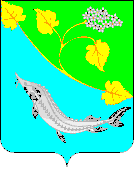 